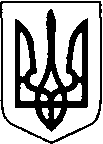 Виконавчий  комітет  Нововолинської  міської  ради                                                   ВОЛИНСЬКОЇ ОБЛАСТІ                                               Р І Ш Е Н Н Я                            ПРОЄКТ                      серпня   2022 року                      м. Нововолинськ                              №  Про внесення змін до рішення виконавчогокомітету від 03 березня 2022 року № 107«Про схвалення проекту Цільової соціальної програми підтримки сім’ї, запобігання та протидії домашньому насильству та/або насильству за ознакою статі, забезпечення гендерної рівності та протидії торгівлі людьми на 2022 -2025 рр.» 	На виконання ст. 27 Закону України «Про місцеве самоврядування в Україні», відповідно до постанови КМУ від 11.03.2022р. № 252 «Деякі питання формування та виконання місцевих бюджетів у період воєнного стану», виконавчий  комітет міської радиВИРІШИВ: 	1. Внести зміни та викласти пункт 1 рішення виконавчого комітету від       03 березня 2022 року № 107 «Про схвалення проекту Цільової соціальної програми підтримки сім’ї, запобігання та протидії домашньому насильству та/або насильству за ознакою статі, забезпечення гендерної рівності та протидії торгівлі людьми на 2022 -2025 рр.» в наступній редакції, а саме:           «Схвалити та затвердити Цільову соціальну програму підтримки сім’ї, запобігання та протидії домашньому насильству та/або насильству за ознакою статі, забезпечення гендерної рівності та протидії торгівлі людьми на 2022-2025 рр.». 	 2. Управлінню освіти (Сергій Мороз), Нововолинському міському центру соціальних служб (Юлія Кравчук), відділу культури (Марія Душук), Нововолинському міському відділу РАЦС (Людмила Савік), ВОБФ «Карітас-Волинь» (Володимир Кметь), КНП «Нововолинський центр ПМСД» (Ольга Попіка), КНП «Нововолинська центральна міська лікарня» (Олег Шипелик), службі у справах дітей (Іванна Думич), Нововолинській міській філії Нововолинського міського центру зайнятості (Ігор Кантор), Нововолинському міському суду (Орися Ференс-Піжук), Сектору Нововолинське бюро правової допомоги відділу безоплатної правової допомоги Володимир-Волинського місцевого центру з надання безоплатної вторинної правової допомоги  (Олесь Сапожник), Відділенню поліції № 1 ( м. Нововолинськ) Володимир-Волинського районного відділу поліції ГУНП у Волинській області (Олег Бончак),  управлінню соціального захисту населення (Людмила Якименко) забезпечити виконання Програми.2.1. До реалізації завдань Програми   залучати громадські та релігійні організації.2.2. Щорічно відповідальним виконавцям до 20 грудня інформувати управління соціального захисту населення   про хід виконання Програми.          3. Фінансовому управлінню міськвиконкому (Галина Бурочук) щорічно при  формуванні міського бюджету передбачати кошти для фінансування заходів, передбачених Програмою, в межах бюджетних асигнувань.4. Координацію роботи щодо виконання Програми покласти на управління соціального захисту населення ( Людмила Якименко).5. Управлінню соціального захисту населення (Людмила Якименко) щорічно інформувати міську раду про хід виконання Програми.6. Контроль за виконанням даного рішення покласти на заступника міського голови з питань діяльності виконавчих органів Вікторію Скриннік.Міський голова                                                                               Борис КАРПУСЛюдмила Якименко  41070